ГРАФИК проведения сходов граждан Лучевого сельского поселения Лабинского района на I квартал 2015 года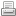 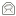 ГРАФИКпроведения сходов граждан Лучевого сельского поселенияЛабинского района с 01.08.2012 по 10.08. 2013 года№ п/пМесто проведения сходаДата и время проведения сходаТематика1пос.Луч24 января 2015 г. 09.30 ч.О состоянии миграционного контроля, пресечение незаконного оборота алкогольной продукции2    пос.Новолабинский07 февраля 2015 г. 11.00 ч.О состоянии миграционного контроля, пресечение незаконного оборота алкогольной продукции3х.Соколихин28 февраля 2015 г., 09.30 ч.О санитарном состоянии населенных пунктов, о подготовке к проведению санитарного месячника и субботника, вывоз ТБО4пос.Мирный14 марта 2015 г., 11.00 чО санитарном состоянии населенных пунктов, о подготовке к проведению санитарного месячника и субботника, вывоз ТБО№ п/пМесто проведения сходаДата и время проведения сходаТематика1пос.Мирный04 августа 2013 г., 11.00 чВопросы незаконной миграции, об использовании земельных участков2пос.Луч03 августа 2013 г. 14.00 чВопросы незаконной миграции, об использовании земельных участков3х.Соколихин04 августа 2013 г., 14.00 чБлагоустройство, решение проблемных вопросов4п.Новолабинский10 августа 2013 г., 12.00 чБлагоустройство, решение проблемных вопросов